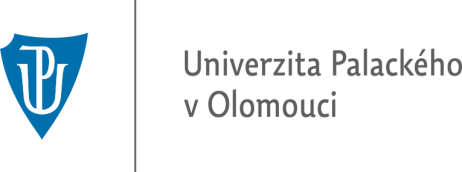            APPLICATION FOR THE RECOGNITION OF FOREIGN UNIVERSITY EDUCATION AND QUALIFICATIONS IN THE CZECH REPUBLICpursuant to Sections 89 and 90 of Act No. 111/1998 Sb., on universitiesFILING OFFICE STAMPApplicant’s detailsFirst name: SurnameSurnameSurname at birthSex  M  FDate of birthDate of birthNationalityPermanent residenceStreetHouse No.House No.City districtMunicipality/Town/CityPostcodePostcodeCountryMailing addressStreetHouse No.House No.City districtMunicipality/Town/City	PostcodePostcodeCountryContact details:E-mailE-mailPhonePhoneAttorney-in-fact*First name*First name*Surname*Surname*Mailing addressStreet*House No.*House No.*City district*Municipality/Town/City*	Postcode*Postcode*Country*Contact details*E-mail*E-mail*Phone*Phone*University from which the applicant graduatedName in the original language (in Roman alphabet)Name in the original language (in Roman alphabet)Name in English or CzechName in English or CzechAddress of the universityStreetHouse No.House No.City districtMunicipality/Town/CityPostcodePostcodeCountryCompleted study programme:Name of the study programme in the original language (in Roman alphabet)Name of the study programme in the original language (in Roman alphabet)Name of the study programme in English or CzechName of the study programme in English or CzechField of studyName of the field of study in the original language (in Roman alphabet)Name of the field of study in the original language (in Roman alphabet)Name of the field of study in English or CzechName of the field of study in English or CzechType of programme Bachelor’s Master’s Doctoral, or state other qualification      Type of programme Bachelor’s Master’s Doctoral, or state other qualification      Type of programme Bachelor’s Master’s Doctoral, or state other qualification      Type of programme Bachelor’s Master’s Doctoral, or state other qualification      Statutory declarationBy signing hereof I declare that my foreign university education has not been recognized in the Czech Republic before, and that I have not applied for the recognition of foreign university education and qualifications at another university in the Czech Republic.By signing hereof I declare that my foreign university education has not been recognized in the Czech Republic before, and that I have not applied for the recognition of foreign university education and qualifications at another university in the Czech Republic.By signing hereof I declare that my foreign university education has not been recognized in the Czech Republic before, and that I have not applied for the recognition of foreign university education and qualifications at another university in the Czech Republic.By signing hereof I declare that my foreign university education has not been recognized in the Czech Republic before, and that I have not applied for the recognition of foreign university education and qualifications at another university in the Czech Republic.DateDateDateSignatureSignature